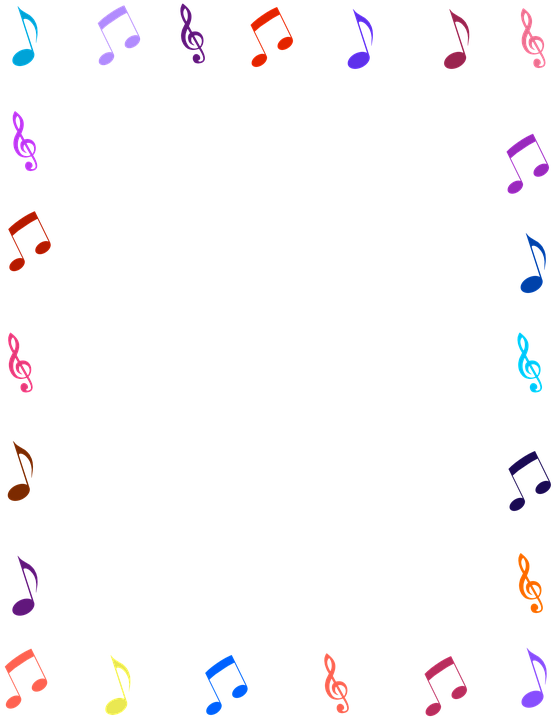 兔爸爸的農田                  二年甲班  李羽恩          兔爸爸有一塊農地，假日時，兔爸爸帶著小小兔和小小兔的朋友一起到農田裡。          兔爸爸拿著耙子先把泥土耙鬆，小狐狸負責拔草，      小豬負責灑種子，小小兔負責澆水。          兔爸爸說:⌈謝謝你們的幫忙，辛苦大家了!⌋小兔兔和朋友們都很開心，他們告訴兔爸爸假日的時候也要幫忙拔草和澆水，大家都希望種子快快發芽長大。(來自全國兒童週刊1676期看圖說故事)